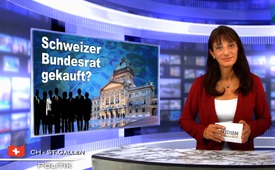 Швейцарский Федеральный совет куплен?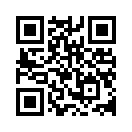 В широкомасштабной инициативе и последовавшем 9-ого февраля 2014 года народном референдуме против массовой иммиграции, швейцарские граждане воспользовались своим правом на прямую демократию.Добро пожаловать на Kla.TV из студии Санкт-Галлен.
В широкомасштабной инициативе и последовавшем 9-ого февраля 2014 года народном референдуме против массовой иммиграции, швейцарские граждане воспользовались своим правом на прямую демократию. К удивлению, это не повлекло за собой никаких последствий, и Федеральный совет сразу отказался воплотить эту ясно выраженную и по закону действительную волю народа. Последовали дальнейшие многочисленные усилия швейцарского народа и некоторых политиков(,) обратить внимание Федерального совета на то, что это его законная обязанность – претворить в жизнь ясно выраженную волю народа. Никакой реакции! Как ответ, в СМИ стали слышны только лишь нападки на Швейцарскую Народную партию и, с точки зрения демократии, совершенно необоснованные громкие голоса о «несовместимости с народным правом» или же о том, что референдум не соответствовал «законодательству ЕС». 
Сегодня, спустя полтора года, мы находимся непосредственно в этом потоке беженцев, который ежедневно напирает на нас из стран военных действий НАТО, и конца им ещё далеко не видно. Из этого напрашивается один единственный вопрос: являются эти события признаком того, что и наши Федеральные советы куплены? Может «ноль реакции» на ясный исход голосования против массовой иммиграции основывается на знании о надвигающемся потоке беженцев? Действуют наши члены Федерального совета не от имени демократического волеизъявления народа, а в союзе с глобальными стратегами? Не пора ли срочно сделать переизбрание, так как вышеназванные глобалисты как раз опустошают весь мир? Иначе из всё ещё цветущей Швейцарии, медленно, но целенаправленно станет вторая Ливия, которая перед вторжением тех глобальных стратегов тоже ещё цвела. Посмотрите актуальную передачу на Kla.tv от 08.09.2015 , об огромных успехах Ливии до нападения на неё.

Является ли последний политический выпад о предоставлении беженцам бесплатной адвокатской помощи, как это прозвучало в радионовостях 09.09.2015, частью этого большого плана? Один час правовой консультации у адвоката обходится швейцарскому клиенту от 350 до 500 франков. Другими словами: в будущем каждый беженец может себе позволить то, что нормальный швейцарский гражданин себе позволить не может? И почему? 
Чтобы получить ответ на этот волнующий вопрос и создать своё собственное мнение, мы советуем Вам посмотреть и изучить наш новейший дкументальный фильм «Инструментализированное ведение войны»
Доброго вечера.от A.S.Источники:---Может быть вас тоже интересует:---Kla.TV – Другие новости ... свободные – независимые – без цензуры ...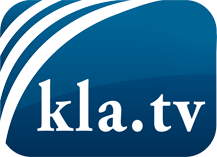 О чем СМИ не должны молчать ...Мало слышанное от народа, для народа...регулярные новости на www.kla.tv/ruОставайтесь с нами!Бесплатную рассылку новостей по электронной почте
Вы можете получить по ссылке www.kla.tv/abo-ruИнструкция по безопасности:Несогласные голоса, к сожалению, все снова подвергаются цензуре и подавлению. До тех пор, пока мы не будем сообщать в соответствии с интересами и идеологией системной прессы, мы всегда должны ожидать, что будут искать предлоги, чтобы заблокировать или навредить Kla.TV.Поэтому объединитесь сегодня в сеть независимо от интернета!
Нажмите здесь: www.kla.tv/vernetzung&lang=ruЛицензия:    Creative Commons License с указанием названия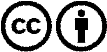 Распространение и переработка желательно с указанием названия! При этом материал не может быть представлен вне контекста. Учреждения, финансируемые за счет государственных средств, не могут пользоваться ими без консультации. Нарушения могут преследоваться по закону.